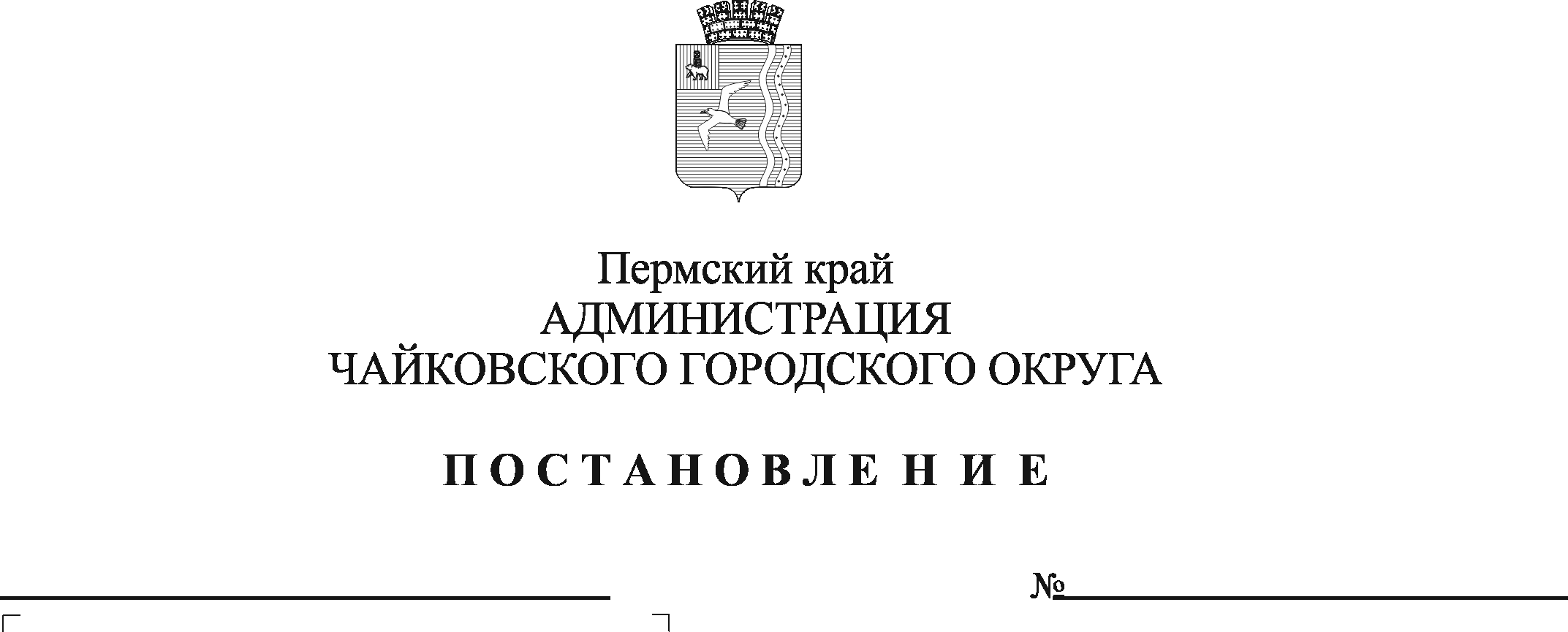 На основании Федерального закона от 27 июля 2010 г. № 190 - ФЗ «О теплоснабжении», Федерального закона от 6 октября 2003 г. № 131 - ФЗ «Об общих принципах организации местного самоуправления в Российской Федерации», в соответствии с Правилами оценки готовности к отопительному периоду, утвержденными приказом Министерства энергетики Российской Федерации от 12 марта 2013 г. № 103, Уставом Чайковского городского округа, в целях проверки готовности к отопительному периоду теплоснабжающих организаций, теплосетевых организаций и потребителей тепловой энергии.	ПОСТАНОВЛЯЮ:Утвердить прилагаемые:Положение о комиссии по оценке готовности к отопительному периоду теплоснабжающих организаций, теплосетевых организаций и потребителей тепловой энергии на территории Чайковского городского округа (далее- Положение);Программу проведения проверки готовности к отопительному периоду теплоснабжающих организаций, теплосетевых организаций и потребителей тепловой энергии на территории Чайковского городского округа.Признать утратившим силу постановление администрации Чайковского городского округа от 16 июня 2023 г. № 588 «Об утверждении Положения о комиссии по оценке готовности к отопительному периоду и программы проведения проверки готовности к отопительному периоду теплоснабжающих организаций, теплосетевых организаций и потребителей тепловой энергии на территории Чайковского городского округа».Опубликовать постановление в газете «Огни Камы» и разместить на официальном сайте администрации Чайковского городского округа.Постановление вступает в силу после официального опубликования.Контроль за исполнением постановления возложить на заместителя главы администрации Чайковского городского округа по инфраструктуре, начальника Управления.Глава городского округа – глава администрации Чайковского городского округа	  А.В. АгафоновУТВЕРЖДЕНОпостановлением администрации Чайковского городского округаот____________№____________ПОЛОЖЕНИЕо комиссии по оценке готовности к отопительному периоду теплоснабжающих организаций, теплосетевых организаций и потребителей тепловой энергии на территории Чайковского городского округа1. Общие положения1.1.  Комиссия по оценке готовности к отопительному периоду теплоснабжающих организаций, теплосетевых организаций и потребителей тепловой энергии на территории Чайковского городского округа (далее - Комиссия) является координирующим органом при администрации Чайковского городского округа и создается в целях проведения проверки теплосетевых, теплоснабжающих организаций и потребителей тепловой энергии.1.2. В своей работе Комиссия руководствуется действующим законодательством Российской Федерации и Программой проведения проверки готовности к отопительному периоду теплоснабжающих организаций, теплосетевых организаций и потребителей тепловой энергии на территории Чайковского городского округа (далее – Программа).1.3. Состав Комиссии утверждается постановлением администрации Чайковского городского округа.2. Основные задачи2.1.  Основными задачами Комиссии являются:2.1.1. Проверка документации по подготовке к отопительному периоду в соответствии с требованиями разделов 2,3 Программы;2.1.2. Оценка готовности теплоснабжающих организаций, теплосетевых организаций и потребителей тепловой энергии к отопительному периоду.3. Состав Комиссии3.1. В состав Комиссии входят председатель Комиссии, секретарь Комиссии, члены Комиссии.3.2. Председатель Комиссии руководит деятельностью Комиссии.3.2.1. Организационное обеспечение деятельности Комиссии осуществляет секретарь, который является членом комиссии.3.3. Председатель Комиссии:3.3.1. осуществляет общее руководство работой Комиссии;3.3.2. назначает дату осуществления выездных мероприятий, при необходимости;3.3.3. подписывает Паспорт готовности к отопительному периоду и акт проверки готовности к отопительному периоду;3.4. Секретарь Комиссии:3.4.1. осуществляет проверку документов представленных теплоснабжающими, теплосетевыми организациями и потребителями тепловой энергии;3.4.2. на основании полученного пакета документов от теплоснабжающих, теплосетевых организаций и потребителей тепловой энергии готовит Паспорт готовности к отопительному периоду и акт проверки готовности к отопительному периоду;3.4.3. принимает участие в выездных мероприятиях;3.4.4. подписывает акт проверки готовности к отопительному периоду.3.5. Члены Комиссии:3.5.1. принимают участие в выездных мероприятиях;3.5.2. подписывают акты проверки готовности к отопительному периоду.4. Права и обязанности Комиссии4.1. В целях проведения проверки Комиссия рассматривает документы, подтверждающие выполнение требований по готовности, а при необходимости – проводит осмотр объектов проверки. 4.2. Результаты проверки оформляются актом проверки готовности к отопительному периоду (далее - акт), который составляется не позднее одного дня с даты завершения проверки по форме согласно приложению 1 к настоящему Положению. 4.3. При наличии у Комиссии замечаний к выполнению требований по готовности или при невыполнении требований по готовности к акту прилагается перечень замечаний (далее - Перечень) с указанием сроков их устранения.4.4. Паспорт готовности к отопительному периоду (далее - Паспорт) составляется по форме согласно приложению 2 к настоящему Положению и выдается администрацией Чайковского городского округа, образовавшей комиссию, по каждому объекту проверки в течение 15 дней с даты подписания акта в случае, если объект проверки готов к отопительному периоду, а также в случае, если замечания к требованиям по готовности, выданные Комиссией, устранены в срок, установленный Перечнем.4.5. В случае устранения указанных в Перечне замечаний к выполнению (невыполнению) требований по готовности в сроки, установленные в разделе 4 Программы, Комиссией проводится повторная проверка, по результатам которой составляется новый акт.5. Порядок принятия решения5.1. После проверки объектов при положительном заключении Комиссии, Комиссия принимает решение о подписании акта проверки готовности к отопительному периоду5.2. Решения Комиссии считаются правомочными, при условии присутствия всех членов Комиссии.Приложение 1к Положению о комиссии по оценке готовности к отопительному периоду теплоснабжающих организаций, теплосетевых организаций и потребителей тепловой энергии на территории Чайковского городского округаФОРМААКТ          проверки готовности к отопительному периоду ______/_____гг.________________                                                       «__»_______________г.(место составления акта)Комиссия, образованная ____________________________________________                                                                                (форма документа и его реквизиты, которым образована комиссия)в соответствии с Программой проведения проверки готовности к отопительному периоду от «__» ____________, утвержденной постановлением администрации Чайковского городского округа  от__________№___________ с «__»________________ по «__»_________________ в соответствии с Федеральным законом от 27 июля . №190-Ф3 «О теплоснабжении» провела проверку готовности к отопительному периоду ___________________.                                                Проверка готовности к отопительному периоду проводилась в отношении следующих объектов:1.В ходе проведения проверки готовности к отопительному периоду _________.Вывод комиссии по итогам проведения проверки готовности к отопительному периоду: ___________________________________________  Приложение к акту проверки готовности к отопительному периоду _______гг.Председатель комиссии: _____________ /____________/                                             подпись                           расшифровка подписиСекретарь комиссии: ______________ /_____________/                                             подпись                          расшифровка подписиЧлены комиссии: ______________ /_____________/                                             подпись                       расшифровка подписи                               ______________ /_____________/                                             подпись                   расшифровка подписиС актом проверки готовности ознакомлен, один экземпляр акта получил:«___»_________ 20___г.               ____________________________________(подпись, расшифровка подписи руководителя у (его уполномоченного заместителя) муниципального образования, теплоснабжающей организации, тепловой организации, потребителя тепловой энергии, в отношении которого проводилась проверка готовности к отопительному периоду)Приложение 2к Положению о комиссии по оценке готовности к отопительному периоду теплоснабжающих организаций, теплосетевых организаций и потребителей тепловой энергии на территории Чайковского городского округаФОРМАПАСПОРТготовности к отопительному периоду ____________Выдан __________________________________________________________________(полное наименование теплоснабжающей организации, теплосетевой организации, потребителя тепловой энергии,  в отношении которого проводилась проверка готовности к отопительному периоду)В отношении следующих объектов, по которым проводилась проверка готовности к отопительному периоду:_____________________________________________________________Основание выдачи паспорта готовности к отопительному периоду:Акт проверки готовности к отопительному периоду от ___________________                                                                         _______________________(подпись, расшифровка подписи и печать председателя комиссии по проведению проверки готовности к отопительному сезону)УТВЕРЖДЕНАпостановлением администрации Чайковского городского округаот____________№____________ПРОГРАММА проведения проверки готовности к отопительному периоду теплоснабжающих организаций, теплосетевых организаций и потребителей тепловой энергии на территории Чайковского городского округа1. Общие положения Настоящая программа проведения проверки готовности к отопительному периоду теплоснабжающих организаций, теплосетевых организаций и потребителей тепловой энергии включает:1)    Порядок проведения проверки;2) Требования по готовности к отопительному периоду для теплоснабжающих и теплосетевых организаций;3) Требования по готовности к отопительному периоду для потребителей тепловой энергии.2. Порядок проведения проверки2.1. Проверка осуществляется Комиссией по оценке готовности к отопительному периоду теплоснабжающих организаций, теплосетевых организаций и потребителей тепловой энергии (далее – Комиссия).2.2. Работа Комиссии осуществляется в соответствии с Программой проведения проверки готовности к отопительному периоду теплоснабжающих организаций, теплосетевых организаций и потребителей тепловой энергии на территории Чайковского городского округа (далее - Программа), утвержденной постановлением администрации Чайковского городского округа, в которой указываются:объекты, подлежащие проверке (приложение 1 к Программе);сроки проведения проверки (приложение 1 к Программе);документы, проверяемые в ходе проведения проверки (разделы 2,3 Программы).3. Требования по готовности к отопительному периодудля теплоснабжающих и теплосетевых организаций3.1. В целях оценки готовности теплоснабжающих и теплосетевых организаций к отопительному периоду уполномоченным органом администрации Чайковского городского округа должны быть проверены в отношении данных организаций:1) наличие соглашения об управлении системой теплоснабжения, заключенного в порядке, установленном Законом о теплоснабжении;2) готовность к выполнению графика тепловых нагрузок, поддержанию температурного графика, утвержденного схемой теплоснабжения;3) соблюдение критериев надежности теплоснабжения, установленных техническими регламентами;4) наличие нормативных запасов топлива на источниках тепловой энергии;5) функционирование эксплуатационной, диспетчерской и аварийной служб, а именно:укомплектованность указанных служб персоналом;обеспеченность персонала средствами индивидуальной и коллективной защиты, спецодеждой, инструментами и необходимой для производства работ оснасткой, нормативно-технической и оперативной документацией, инструкциями, схемами, первичными средствами пожаротушения;6) проведение наладки принадлежащих им тепловых сетей;7) организация контроля режимов потребления тепловой энергии;8) обеспечение качества теплоносителей;9) организация коммерческого учета приобретаемой и реализуемой тепловой энергии;10) обеспечение проверки качества строительства принадлежащих им тепловых сетей, в том числе предоставление гарантий на работы и материалы, применяемые при строительстве, в соответствии Законом о теплоснабжении;11) обеспечение безаварийной работы объектов теплоснабжения и надежного теплоснабжения потребителей тепловой энергии, а именно:- готовность систем приема и разгрузки топлива, топливоприготовления и топливоподачи;- соблюдение водно-химического режима;- отсутствие фактов эксплуатации теплоэнергетического оборудования сверх ресурса без проведения соответствующих организационно-технических мероприятий по продлению срока его эксплуатации;- наличие утвержденных графиков ограничения теплоснабжения при дефиците тепловой мощности тепловых источников и пропускной способности тепловых сетей;- наличие расчетов допустимого времени устранения аварийных нарушений теплоснабжения жилых домов;- наличие порядка ликвидации аварийных ситуаций в системах теплоснабжения с учетом взаимодействия тепло-, электро-, топливо- и водоснабжающих организаций, потребителей тепловой энергии, ремонтно-строительных и транспортных организаций, а также органов местного самоуправления;- проведение гидравлических и тепловых испытаний тепловых сетей;- выполнение утвержденного плана подготовки к работе в отопительный период, в который включено проведение необходимого технического освидетельствования и диагностики оборудования, участвующего в обеспечении теплоснабжения;- выполнение планового графика ремонта тепловых сетей и источников тепловой энергии;- наличие договоров поставки топлива, не допускающих перебоев поставки и снижения установленных нормативов запасов топлива;12) наличие документов, определяющих разграничение эксплуатационной ответственности между потребителями тепловой энергии, теплоснабжающими и теплосетевыми организациями;13) отсутствие не выполненных в установленные сроки предписаний, влияющих на надежность работы в отопительный сезон, выданных уполномоченными на осуществление государственного контроля (надзора) органами государственной власти и уполномоченными на осуществление муниципального контроля органами местного самоуправления;14) работоспособность автоматических регуляторов при их наличии.3.2. В отношении объектов по производству тепловой и электрической энергии в режиме комбинированной выработки проверяется только наличие документа о готовности к отопительному сезону, полученного в соответствии с законодательством об электроэнергетике.3.3. К обстоятельствам, при несоблюдении которых в отношении теплоснабжающих и теплосетевых организаций составляется акт с приложением перечня выявленных нарушений с указанием сроков устранения замечаний, относится несоблюдение требований, указанных в подпунктах 1, 7, 9 и 10 пункта 3.1 настоящей Программы.4. Требования по готовности к отопительному сезону для потребителей тепловой энергии4.1. В целях оценки готовности потребителей тепловой энергии к отопительному сезону уполномоченным органом должны быть проверены:1) устранение выявленных в порядке, установленном законодательством Российской Федерации, нарушений в тепловых и гидравлических режимах работы тепловых энергоустановок;2) проведение промывки оборудования и коммуникаций теплопотребляющих установок;3) разработка эксплуатационных режимов, а также мероприятий по их внедрению;4) выполнение плана ремонтных работ и качество их выполнения;5) состояние тепловых сетей, принадлежащих потребителю тепловой энергии;6) состояние утепления зданий (чердаки, лестничные клетки, подвалы, двери) центральных тепловых пунктов, а также индивидуальных тепловых пунктов;7) состояние трубопроводов, арматуры и тепловой изоляции в пределах тепловых пунктов;8) наличие и работоспособность приборов учета, работоспособность автоматических регуляторов при их наличии;9) работоспособность защиты систем теплопотребления;10) наличие паспортов теплопотребляющих установок, принципиальных схем и инструкций для обслуживающего персонала и соответствие их действительности;11) отсутствие прямых соединений оборудования тепловых пунктов с водопроводом и канализацией;12) плотность оборудования тепловых пунктов;13) наличие пломб на расчетных шайбах и соплах элеваторов;14) обследование вентиляционных каналов в квартирах многоквартирных домов, оборудованных газовыми плитами;15) проведение мероприятий по герметизации и утеплению вводов инженерных коммуникаций в подвальных помещениях жилых домов;16) отсутствие задолженности за поставленные тепловую энергию (мощность), теплоноситель;17) наличие собственных и (или) привлеченных ремонтных бригад и обеспеченность их материально-техническими ресурсами для осуществления надлежащей эксплуатации теплопотребляющих установок;18) проведение испытания оборудования теплопотребляющих установок на плотность и прочность;19) надежность теплоснабжения потребителей тепловой энергии с учетом климатических условий в соответствии с критериями, приведенными в приложении 3 к Правилам оценки готовности к отопительному периоду, утвержденным приказом Министерства энергетики РФ от 12 марта 2013 г. № 103.4.2. К обстоятельствам, при несоблюдении которых в отношении потребителей тепловой энергии составляется акт, с приложением Перечня с указанием сроков устранения замечаний, относятся несоблюдение требований, указанных в подпунктах 8, 13, 14 пункта 4.1. настоящей Программы.5. Сроки выдачи паспортовготовности к отопительному периоду5.1. Сроки выдачи паспортов готовности к отопительному периоду:не позднее 15 сентября – для потребителей тепловой энергии; не позднее 1 ноября – для теплоснабжающих и теплосетевых организаций.5.2. Организация, не получившая по объектам проверки паспорт готовности до даты, установленной пунктом 5.1. Программы, обязана продолжить подготовку к отопительному периоду и устранить указанные в Перечне к акту замечания к выполнению (невыполнению) требований по готовности. После уведомления Комиссии об устранении замечаний к выполнению (невыполнению) требований по готовности осуществляется повторная проверка. После повторной проверки комиссии оформляется повторный акт с выводом о готовности к отопительному сезону, но без выдачи паспорта в текущей отопительный период. Приложение 1к Программе проведения проверки готовности к отопительному периоду теплоснабжающих организаций, теплосетевых организаций и потребителей тепловой энергии на территории Чайковского городского округаОбъекты,подлежащие проверке№п/пНаименованиеСрок проверки1Муниципальная котельная, с. Альняш, пер. Юбилейный, 11 А (КУП "ЖКХ Чайковского городского округа")02.09.2024-13.09.20242Муниципальная котельная, с. Альняш, ул. Ленина, 70 (КУП "ЖКХ Чайковского городского округа")02.09.2024-13.09.20243Муниципальная котельная, с. Ваньки, ул. Тимофея Юркова, 2 (КУП ЖКХ Чайковского городского округа)02.09.2024-13.09.20244Муниципальная котельная, с. Большой Букор, ул. Победы, 6/1 (КУП "ЖКХ Чайковского городского округа")02.09.2024-13.09.20245Муниципальная котельная, с. Большой Букор, ул. Юбилейная, 7/1 (КУП ЖКХ Чайковского городского округа)02.09.2024-13.09.20246Муниципальная котельная, с. Зипуново, ул. Зеленая, 3 А (КУП ЖКХ Чайковского городского округа)02.09.2024-13.09.20247Муниципальная котельная, п. Буренка, ул. Центральная, 7 (КУП ЖКХ Чайковского городского округа)02.09.2024-13.09.20248Муниципальная котельная, с. Сосново, ул. Школьная, 36 А (КУП "ЖКХ Чайковского городского округа")02.09.2024-13.09.20249Муниципальная котельная, д. Чумна, ул. Уральская, 22 (КУП ЖКХ Чайковского городского округа)02.09.2024-13.09.202410Котельная, с. Уральское, ул. Школьная, 4А (ООО "Уральская коммунальная компания")02.09.2024-13.09.202411Муниципальная котельная, с. Кемуль, ул. Комсомольская, б/н (ООО "ЭкоСтрой") 02.09.2024-13.09.202412Муниципальная котельная детского сада д. Гаревая, ул. Мира, 21 (КУП ЖКХ Чайковского городского округа)02.09.2024-13.09.202413Муниципальная котельная детский сад "Светлячок", с. Фоки, ул. Кирова, 55/1, (КУП "ЖКХ Чайковского городского округа")02.09.2024-13.09.202414Муниципальная котельная "Школа", с. Фоки, ул. Ленина, 18/1, (КУП "ЖКХ Чайковского городского округа")02.09.2024-13.09.202415Муниципальная котельная "Больница" с. Фоки, ул. Кирова, 124/3 (КУП "ЖКХ Чайковского городского округа")02.09.2024-13.09.202416Муниципальная котельная, п. Марковский, 82 (ПАО "Т Плюс")02.09.2024-13.09.202417Чайковская ТЭЦ-18, Пермский край, с. Ольховка (промышленная зона)02.09.2024-13.09.202418Котельная ООО «Текстиль-Энергия» г. Чайковский02.09.2024-13.09.202419Котельная БМК-1 ул. Шоссе Космонавтов, г. Чайковский02.09.2024-13.09.202420Котельная БМК-2 ул. Советская, д. 19А, г. Чайковский 02.09.2024-13.09.202420ООО «Теплотекс»110 многоквартирных дома01.08.2024-30.08.202421ООО УК «РЭУ-1»3 многоквартирных дома01.08.2024-30.08.202423ООО «Коммунальные Инженерные Технологии»95 многоквартирных домов01.08.2024-30.08.202424ООО УК «ТВМ»42 многоквартирных домов01.08.2024-30.08.202425ООО УК «Алгоритм»2 многоквартирных дома01.08.2024-30.08.202426ООО «Управляющая компания Чайковская»90 многоквартирных домов01.08.2024-30.08.202427ООО «Чайковская муниципальная управляющая компания»30 многоквартирных домов01.08.2024-30.08.202428ТСЖ, ЖСК, ТСН г. Чайковский88 многоквартирных домов01.08.2024-30.08.202429Дома, выбравшие непосредственный способ управления г. Чайковский50 многоквартирный дом01.08.2024-30.08.202430ООО УК «Алгоритм» в п. Марковский23 многоквартирных домов01.08.2024-30.08.202431Дома, выбравшие непосредственный способ управления Территориальные отделы:32Альняшинский ТО2 многоквартирных дома01.08.2024-30.08.202433Большебукорский ТО3 многоквартирных дома01.08.2024-30.08.202434Ваньковский ТО5 многоквартирных дома01.08.2024-30.08.202435Сосновский ТО2 многоквартирных дома01.08.2024-30.08.202436Зипуновский ТО2 многоквартирных дома01.08.2024-30.08.202437Уральский ТО2 многоквартирных дома01.08.2024-30.08.202438Ольховский ТО9 многоквартирный дом01.08.2024-30.08.202439Учреждения образования01.08.2024-30.08.2024МАОУ «Гимназия с углубленным изучением иностранных языков», г. ЧайковскийМБОУ «Средняя общеобразовательная школа №1»МАОУ «Средняя общеобразовательная школа № НьюТон»МАОУ «Средняя общеобразовательная школа №4»МБОУ «Средняя общеобразовательная школа №7»МАОУ «Средняя общеобразовательная школа № 8»МАОУ «Средняя общеобразовательная школа №10»МБОУ «Средняя общеобразовательная школа № 11»МБОУ «Основная общеобразовательная школа №12»МБОУ «Фокинская средняя общеобразовательная школа»МБОУ «Марковская средняя общеобразовательная школа»МАОУ «СОШ п. Прикамский»МАДОУ Детский сад № 1 «Журавушка»МБДОУ Детский сад № 4 «Березка»МБДОУ Детский сад № 14 «Колокольчик»МБДОУ Детский сад № 17 «Ромашка»МАДОУ Детский сад № 24 «Улыбка»МАДОУ Детский сад № 27 «Чебурашка»МАДОУ Детский сад № 28 «Лесная сказка»МАДОУ Детский сад № 31 «Гусельки»МБДОУ Детский сад № 34 «Лукоморье»МБДОУ Детский сад № 36 «Звоночек»МАУ ДО «Центр дополнительного образования»МАУ ДО «Станция детского, юношеского туризма и экологии» г. ЧайковскогоМБОУ «Специальная (коррекционная) общеобразовательная школа – интернат для учащихся, воспитанников с ограниченными возможностями здоровья Чайковского городского округа»МБУ ДО «Чайковская детская музыкальная школа № 2»ГБПОУ «Чайковский техникум промышленных технологий и управления»ГБОУ ПО «Чайковское музыкальное училище»ГБОУ ПО «Чайковский индустриальный колледж»ГБПОУ «Чайковский медицинский колледж»40Учреждения здравоохранения г. Чайковский01.08.2024-30.08.2024г. Чайковский, ул. Ленина, д. 34/2 (Административное здание главного корпуса с опер блоком, КДЛ);г. Чайковский, ул. Ленина, д. 34 (КВО, БКЛ в 3-х этажном кирпичном здании);г. Чайковский, ул. Ленина, д. 34/2 (семиэтажное здание стационара);г. Чайковский, ул. Ленина, д. 34/3 (Акушерский корпус с женской консультацией);г. Чайковский, ул. Ленина, д. 34/1 (Поликлиника №1);г. Чайковский, ул. Юбилейная, д. 6/1 (Филиал поликлиники №4);г. Чайковский, ул. Советская, д. 20 (Поликлиника №2);г. Чайковский, ул. Декабристов, д. 28 (Поликлиника №3);г. Чайковский, ул. Вокзальная, д. 1/2 (Поликлиника №5);г. Чайковский, ул. Ленина, д. 34/2 (одноэтажное здание насосной станции);г. Чайковский, ул. Ленина, д. 34/2 (одноэтажное здание центрального склада и столярной мастерской);г. Чайковский, ул. Мира, д. 4а (Станция скорой медицинской помощи);г. Чайковский, ул. Ленина, д. 34/2 (консультационно-диагностический центр СПИД);г. Чайковский, ул. Мира, д. 49 (отделение переливания крови);г. Чайковский, ул. Ленина, д. 36/1 (отделение восстановительного лечения – в цокольном этаже жилого дома);г. Чайковский, ул. Проспект Победы, д. 22 (Поликлиника №4);г. Чайковский, ул. Ленина. Д. 34/2 (ОЗС, отдельно стоящее заглубленное сооружение гражданской обороны);г. Чайковский, ул. Ленина, д. 34/2 (Патологоанатомическое отделение);г. Чайковский, ул. Мира, д. 45 корпус 3 (Инфекционное отделение);г. Чайковский, ул. Ленина, д. 34/2 (Зал свиданий);г. Чайковский, ул. Ленина, д. 34/2 (одноэтажное здание гаражей на 12 автомобилей);г. Чайковский, ул. Ленина, д. 34/2 (одноэтажное здание отделение по ремонту медицинской техники, складов, гаражей и диспетчерской).;г. Чайковский, ул. Мира, д. 45 стр. 2 (ГБУЗ ПК «Чайковская детская городская больница»)41Учреждения здравоохранения Чайковского городского округа г. Чайковский Территориальные отделы01.08.2024-30.08.2024д. Кемуль, ул. Комсомольская, д. 11 (ФАП д. Кемуль);д. Буренка, ул. Центральная, д.18 (ФАП п. Буренка);с. Зипуново, ул. Зеленая, д. 9 (ФАП с. Зипуново);д. Жигалки, ул. Центральная, д. 29 (ФАП д. Жигалки);д. Маракуши, ул. Новая, д. 10 (ФАП д. Маракуши);с. Сосново, ул. Советская, д. 32 (ФАП с. Сосново);д. Чумна, ул. Зеленая, д. 14 (ФАП д. Чумна);д. Романята, д. 42а (ФАП д. Романята);з-д. Михайловский, ул. Пролетарская, д, 40 (ФАП з-д. Михайловский);с. Уральское, ул. Нефтянников, д. 3 (ФАП с. Уральское);С. Уральское, ул. Школьная, д. 6Б (ФАП с. Уральское)д. Кирилловка, д. 26 а (ФАП д. Кирилловка);п. Засечный, ул. Мир, д. 26 (ФАП п. Засечный);д. Степаново, ул. Центральная, д. 23 (ФАП д. Степаново);д. Дедушкино, ул. 40 лет Победы, д. 29 (ФАП д. Дедушкино);д. Гаревая, ул. Октябрьская, д. 7 (ФАП д. Гаревая);с. Вассята, ул. Молодежная, д. 6 (ФАП с. Вассята);с. Ольховка, ул. Советская, д. 38 (ФАП с. Ольховка);д. Харнавы, ул. Труда, д. 4 (ФАП д. Харнавы);д. Ваньки, ул. Центральная, д. 29 (ФАП д. Ваньки);п. Большой Букор, ул. Победы, д. 7 (физ. кабинет Б. Букор ФАП);п. Большой Букор, ул. Победы, д. 12 (Б. Букор ФАП);с. Альняш, ул. Ленина, д. 94 (поликлиника с. Альняш);с. Фоки, ул. Кирова, д. 124 (Лаборатория с. Фоки);с. Фоки, ул. Кирова, д. 124 (Поликлиника с. Фоки);с. Фоки, ул. Кирова, д. 124 (Стационар с Фоки);42Учреждения культуры и молодежной политике01.08.2024-30.08.2024МБУ ДО «Чайковская детская школа искусств №1»МБУ ДО «Чайковская детская школа искусств №3»МБУ «Многопрофильный молодежный центр»МБУК «Чайковский историко-художественный музей»МБУК «Дворец культуры»МАУК «Чайковский центр развития культуры»МБУК «Чайковская централизованная библиотечная система»МБУ ДО «Чайковская детская школа искусств №1»МБУ ДО «Чайковская детская школа искусств №3»43Учреждения физкультуры и спорта01.08.2024-30.08.2024МБУ Спортивный клуб «Дзюдо и Самбо»МБУ «Стадион «Центральный»МАУ «СШ г. Чайковский»МБУ «Спортивно-оздоровительный центр «Фортуна»МАУ «Спортивный комплекс «Темп»МБУ «Спортивный комплекс «Мастер» 44Учреждения социального обслуживания населения01.08.2024-30.08.2024ГБУ ПК «Чайковский дом-интернат для престарелых и инвалидов» п. Марковский, д. 59ГБУ ПК «Чайковский дом-интернат для престарелых и инвалидов» ул. Декабристов, д. 5а